  KONTENT: DEKLINACJA – OKREŚLENIA : „MOI KOLEDZY” i „MAM RÓŻNYCH KOLEGÓW”Szanowni Państwo,Poniżej znajdą Państwo bogaty materiał dotyczący odmiany rzeczowników. Ćwiczenia oprócz swojej istoty, czyli fleksji, wzbogacają słownictwo dzieci w zakresie cech człowieka wyrażonych przymiotnikami oraz zasób czasowników.Większość dzieci wykona zaproponowane ćwiczenia zapewne w formie słuchowej, ale zachęcam do stymulowania dzieci w ramach czytania globalnego, co wiąże się z zapisywaniem wyrazów podstawowych z użyciem liter wielkich drukowanych.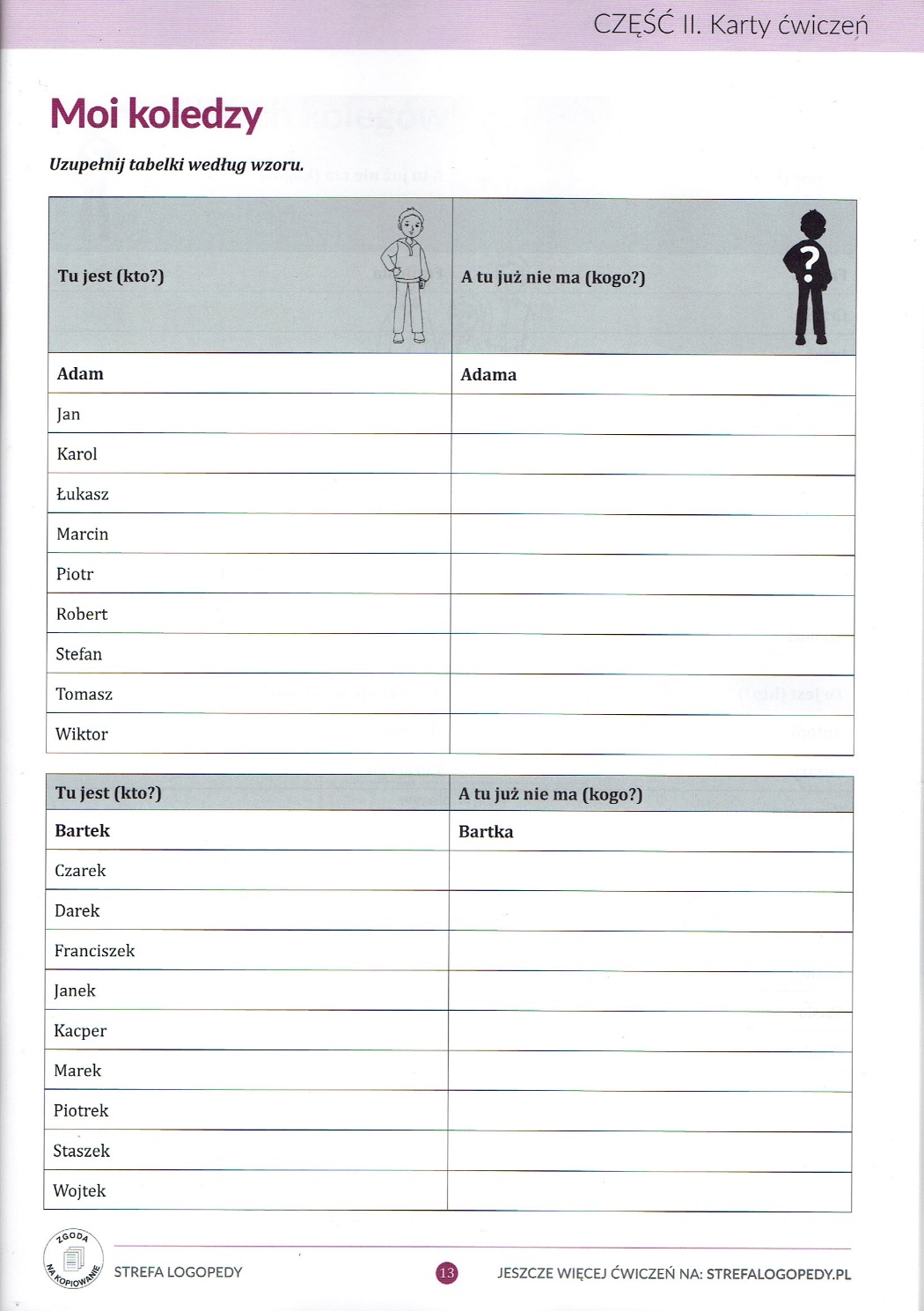 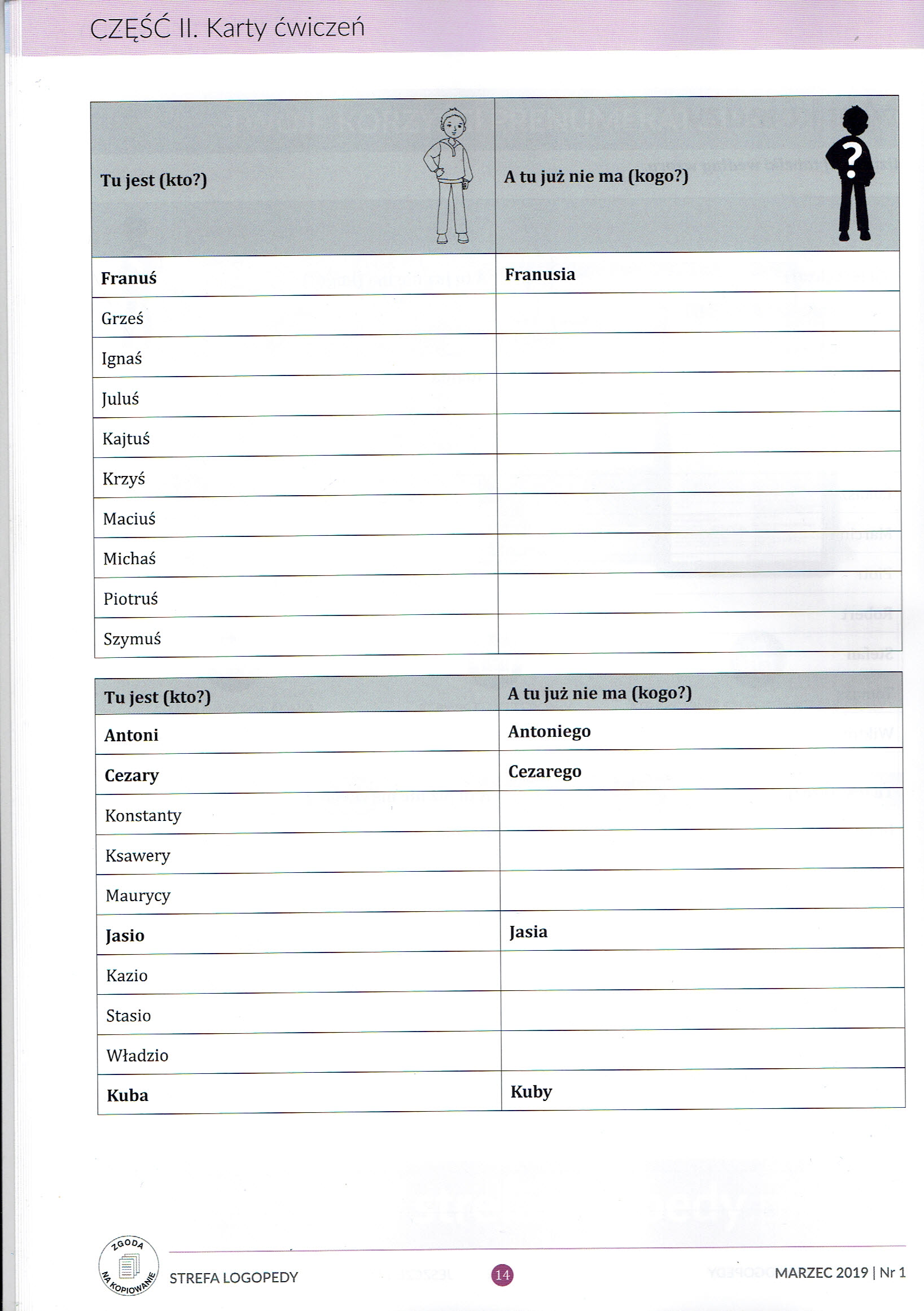 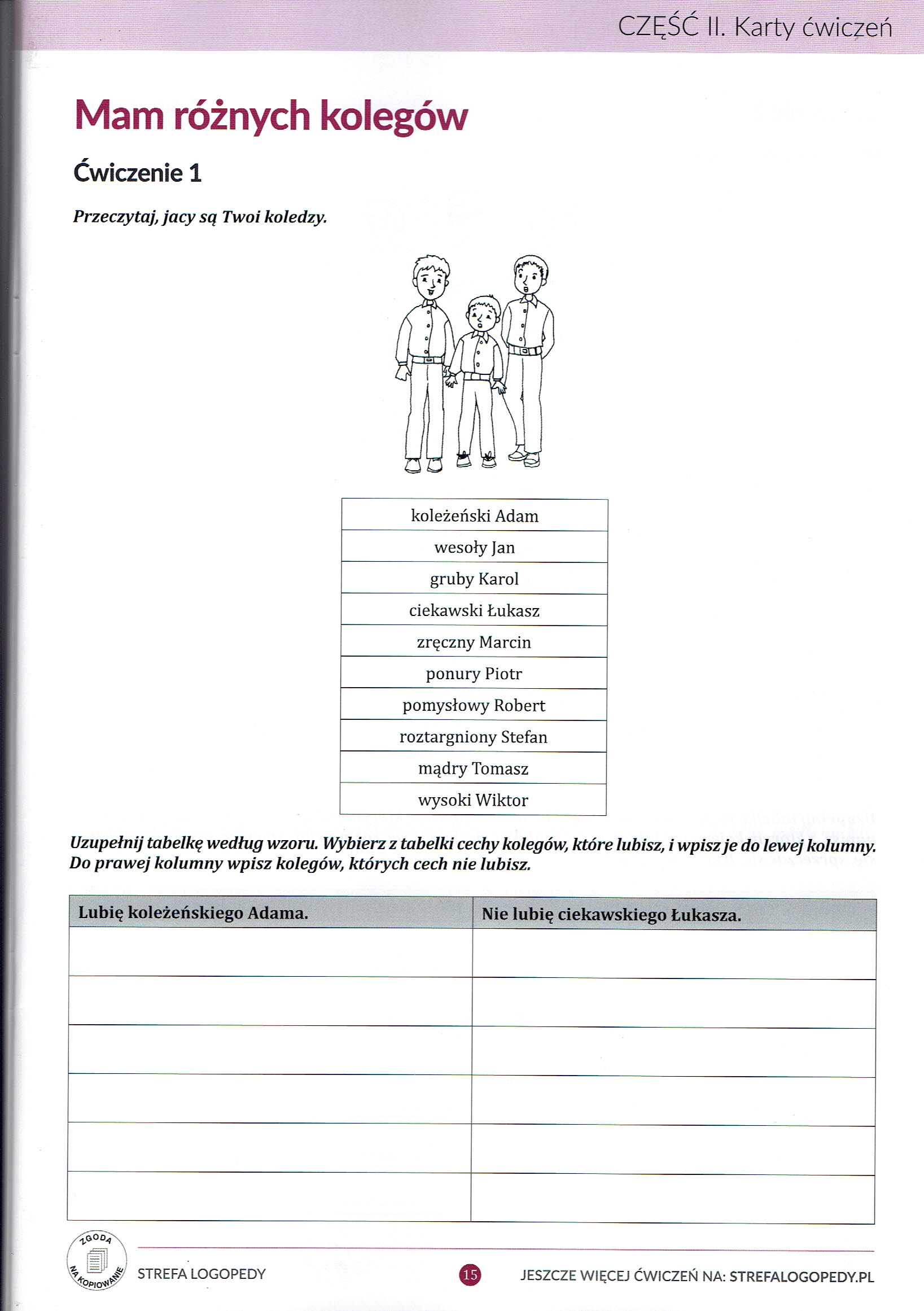 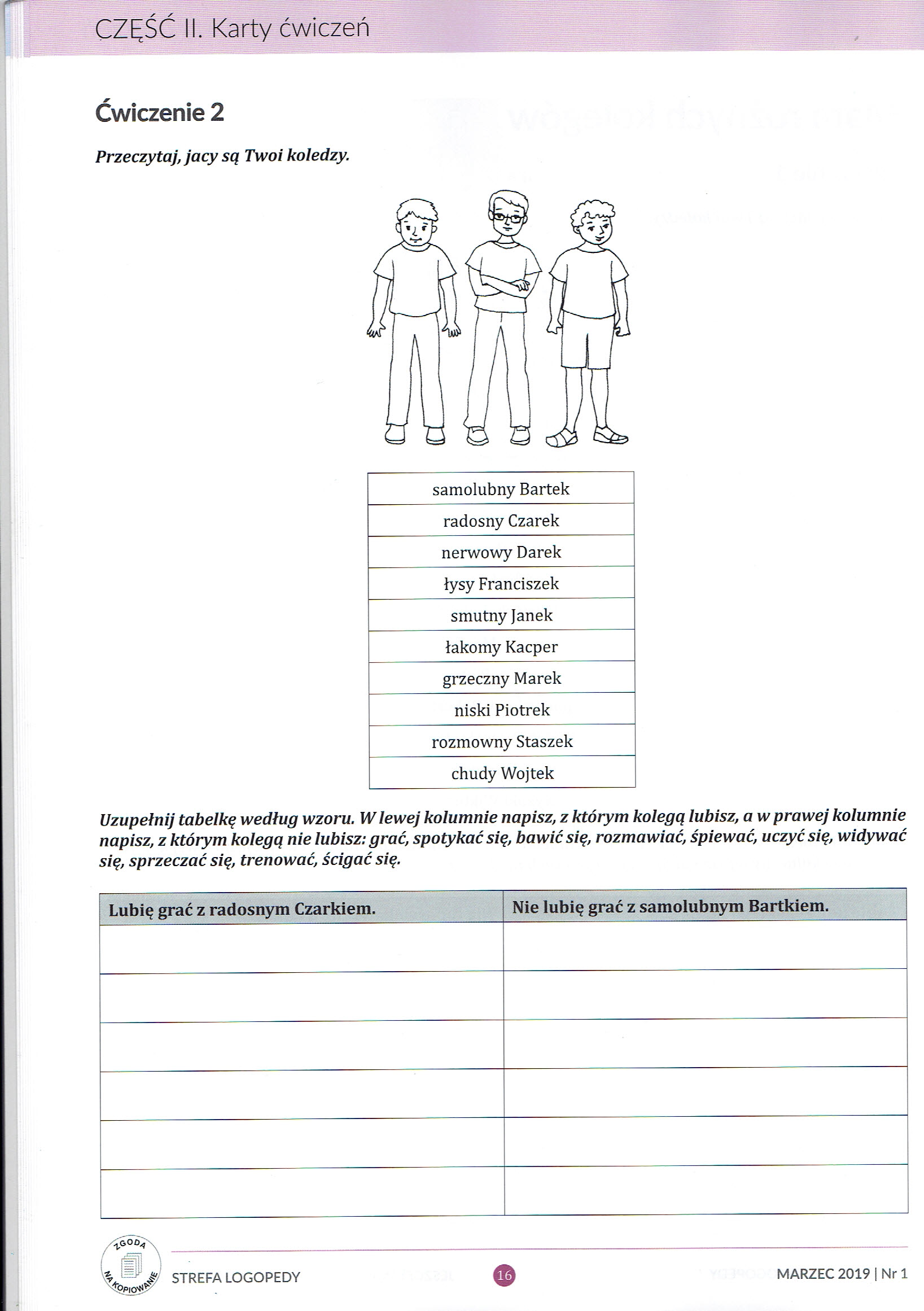 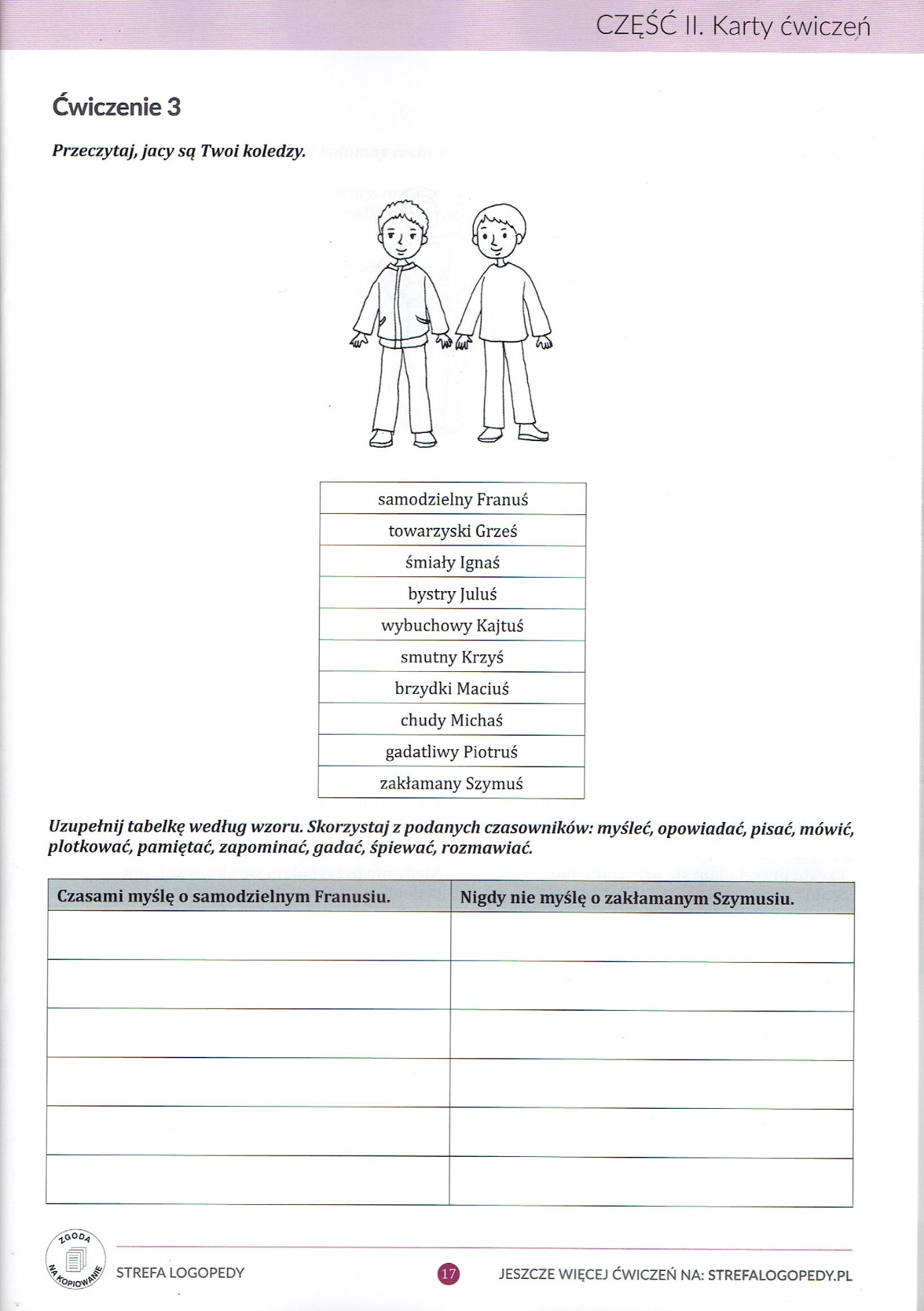 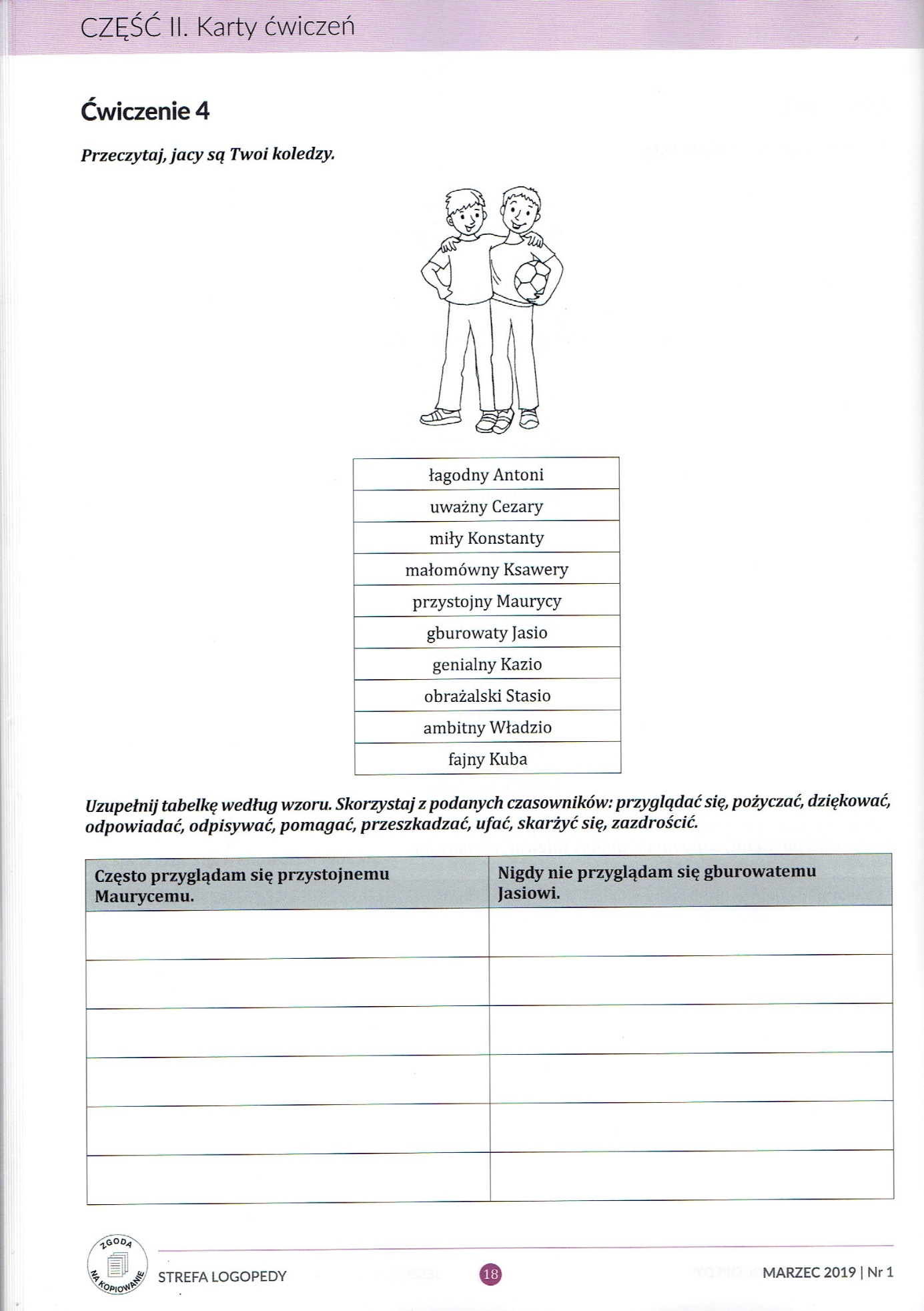 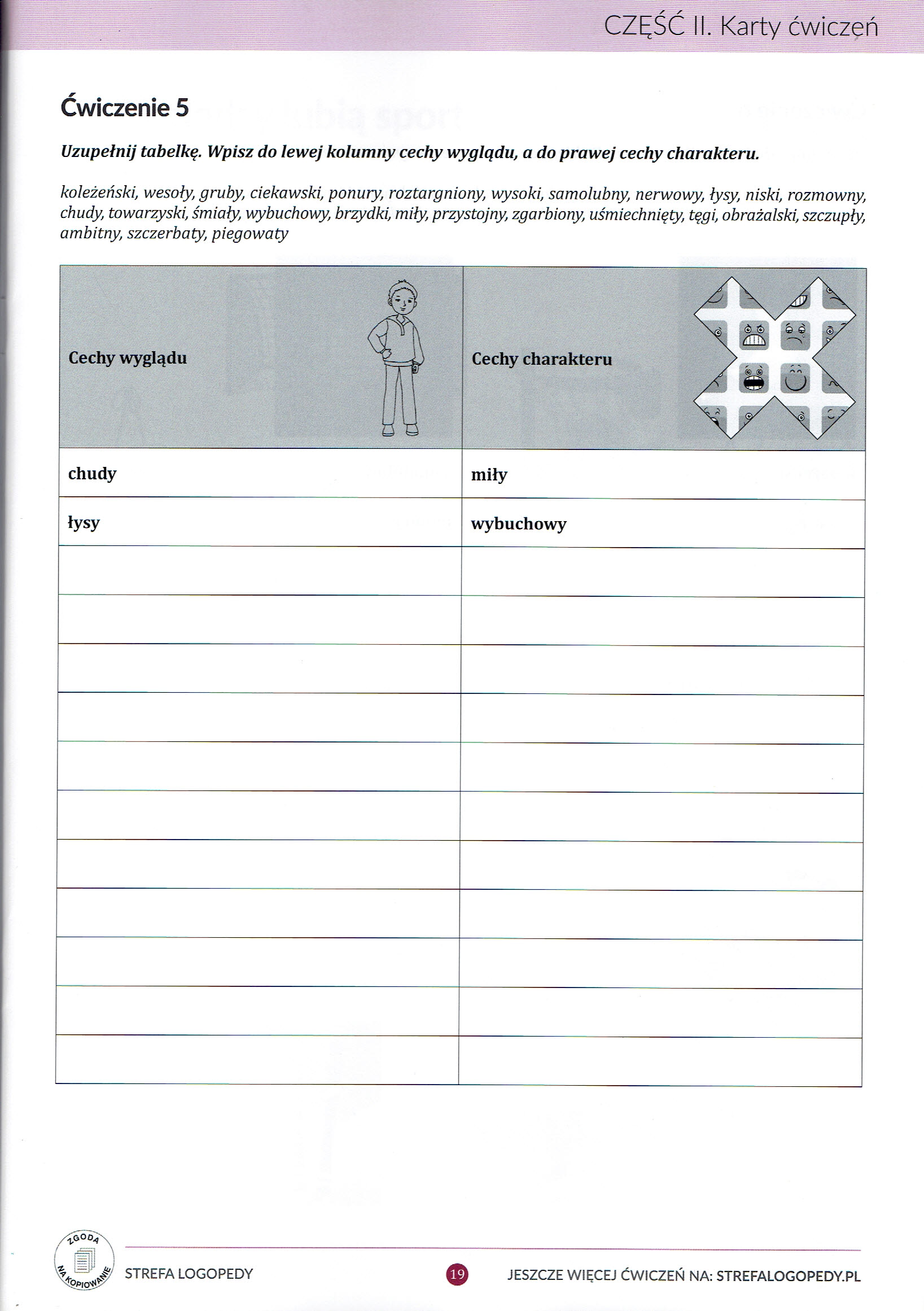 